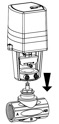 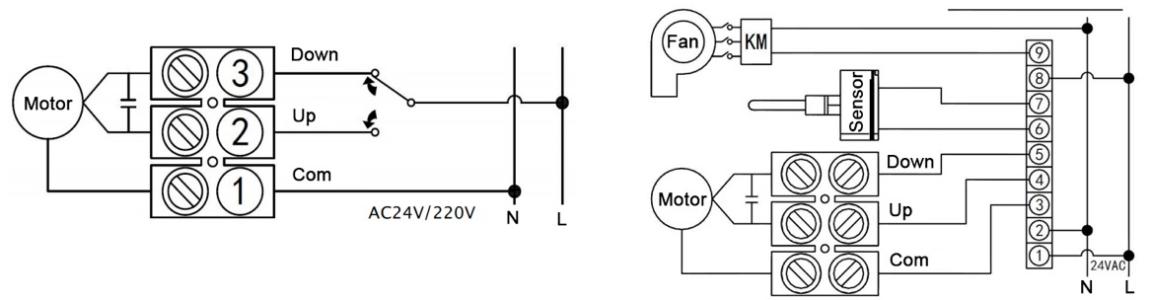 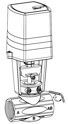 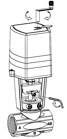 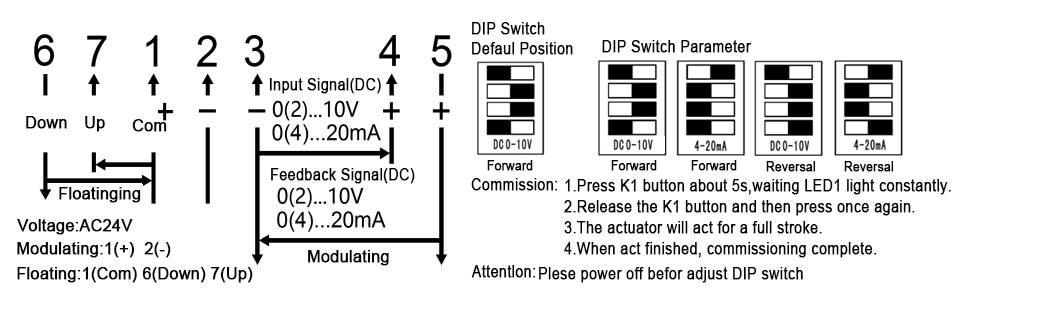 Рисунок3-СхемыподключенияРисунок1–Установка привода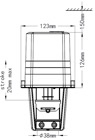 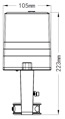 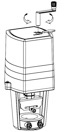 Рисунок2–Габаритные размеры и ручное управлениеУКАЗАНИЕМЕРБЕЗОПАСНОСТИРаботыпомонтажуиобслуживаниюмеханизмадолжнывыполнятьсялицами,имеющимидопуск кэксплуатации установокнапряжениемдо1000В.Всеработыпомонтажу,демонтажуиобслуживаниюмеханизмапроизводитьтолькоприотключенномнапряжении питания(управления).Требованиябезопасностипримонтажеи эксплуатациипоГОСТ12.2.063.5 ТЕХНИЧЕСКОЕ ОБСЛУЖИВАНИЕВ процессе эксплуатации механизм должен подвергаться профилактическому обслуживанию не реже одного раза в 3-4 месяцев, при котором производится внешний осмотр, включающий проверку надежности соединений и смазку винтовой пары передачи смазкой (Арго Elit-M (EP2) или Huskey Dyna-Mite Red);СВИДЕТЕЛЬСТВООПРИЕМКЕМеханизмисполнительныйэлектрическийпрямоходный№	признан	выдержавшим	приемо-сдаточные	испытания,	соответствуеттехническим условиям и годен к эксплуатации.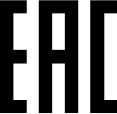 Датаизготовления		Механизм исполнительный электрический прямоходныйDAV-1500Подпись		МПГАРАНТИЙНЫЕОБЯЗАТЕЛЬСТВА(ФИО)ПаспортГарантийныйсрок-24месяца.Гарантийныйсрокисчисляетсясоднявводаизделиявэксплуатацию,нонепозднее6месяцевсодняпродажиприсоблюдениипотребителемправилтранспортировки, хранения,монтажаиэксплуатации.Датавводавэксплуатациюподтверждаетсяактомвводавэксплуатацию(наладки).Приотсутствииакта вводавэксплуатацию(наладки)гарантийныйсрокисчисляетсясодняпродажи.Гарантийныйсрокхранения-24месяца.ПРАВИЛАХРАНЕНИЯИТРАНСПОРТИРОВАНИЯТранспортированиеупакованныхмеханизмовпроизводитьвзакрытыхтранспортныхсредствах, обеспечивающих их сохранность в соответствии с правилами перевозок грузов. Условиятранспортирования ихранениявчастивоздействияклиматическихфактороввнешнейсреды:температураокружающеговоздухаотминус5°Сдоплюс55°С;относительнаявлажностьвоздуха95%при35°С.9.2.Транспортированиеихранениемеханизмапроизводитьссоблюдениемтребованийдействующихнорми правилпожарной безопасности.МАРКИРОВКАИПЛОМБИРОВАНИЕПломбированиемеханизма(платыуправленияиэлектродвигателя)производитсяспециальнойэтикеткой.Нарушениепломбированияявляетсяоснованиемдляснятиямеханизмасгарантийногообслуживания.УТИЛИЗАЦИЯЭИМ утилизировать после принятия решения о невозможности или нецелесообразности ихкапитальногоремонтаили недопустимостиихдальнейшейэксплуатации.Утилизациюнеобходимопроизводитьспособом,исключающимвозможностьихвосстановленияи дальнейшейэксплуатации.Персонал,проводящийутилизацию,должениметьнеобходимуюквалификацию,пройтисоответствующееобучениеи соблюдатьвсетребованиябезопасноститруда.Узлы и элементы блоков при утилизации должны быть сгруппированы по видам материалов(чугун,углеродистаясталь,нержавеющаясталь,цветныеметаллы,резина,другиеполимеры,электронные компоненты, содержащие драгметаллы и т.д.) в зависимости от действующих правилутилизации.Утилизация черных металлов - по ГОСТ 2787, цветных металлов и сплавов - по ГОСТ 1639,резиновыхипластмассовыхкомплектующих -поГОСТ30774.Утилизация электронных компонентов, содержащих драгоценные металлы - по документу"Инструкцияопорядкесдачииприемкиломаиотходов,содержащихдрагоценныеметаллы",утвержденнойпостановлениемМинфинаРБот31.05.2004№87.НАЗНАЧЕНИЕМеханизмисполнительныйэлектрическийпрямоходный(ЭИМ)предназначендляуправления двухходовымии трехходовымиклапанами.ЭИМизготавливаютвклиматическомисполненииУХЛ4поГОСТ15150.ЭИМнепредназначендляработывсредах,содержащихагрессивныепары,газыивещества, вызывающие разрушение покрытия, изоляции и материалов, а также во взрывоопасныхсредах.ТЕХНИЧЕСКИЕХАРАКТЕРИСТИКИТемпература окружающей среды: -5 ℃ ~ 55 ℃ 2. Температура хранения -2 ℃ ~ 85 ℃ 3. Класс защиты: IP 54КОМПЛЕКТНОСТЬПредметномер.DAV-1500-22-1-220В-IP54DAV-1500-22-1-24В-IP54DAV-1500-22-3-24В-IP54Напряжение AC220 ± 15%AC24V ± 15%AC24V ± 15%Мощность6,5 ВА6,5 ВА6,5 ВАВходнойсигналтрехпозиционныйтрехпозиционный0-10 В постоянноготока / 4-20 мАСигналобратнойсвязи-------------0-10 В постоянноготока / 4-20 мАСкоростьдействия (мм / с)0,23 (50 Гц)0,23 (50 Гц)0,23 (50 Гц)Максимум. Ход (мм)22мм22мм22ммВыходнаясила (Н)150015001500Высота (мм)230230230Вес (кг)2.02.02.0НаименованиеКоличествоМеханизмисполнительныйэлектрическийпрямоходный,шт.1Паспорт,экз.1